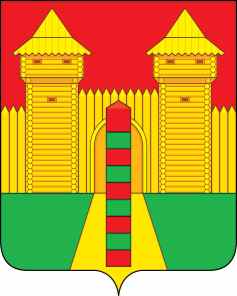 АДМИНИСТРАЦИЯ  МУНИЦИПАЛЬНОГО  ОБРАЗОВАНИЯ «ШУМЯЧСКИЙ   РАЙОН» СМОЛЕНСКОЙ  ОБЛАСТИП О С Т А Н О В Л Е Н И Еот   22.07.2020г.   № 362          п. ШумячиВ соответствии с Федеральным законом от 05.04.2013 г. № 44-ФЗ «О контрактной системе в сфере закупок товаров, работ, услуг для обеспечения государственных и муниципальных нужд»,  Уставом муниципального образования «Шумячский район» Смоленской области Администрация муниципального образования «Шумячский район» Смоленской областиП О С Т А Н О В Л Я Е Т:1. Провести электронный аукцион на право заключить муниципальный контракт на ремонт дороги  ул. Комсомольская п. Шумячи. 2. Установить начальную (максимальную) цену муниципального контракта на ремонт дороги  ул. Комсомольская п. Шумячи  в размере 1 950 015,74 (один миллион девятьсот пятьдесят тысяч пятнадцать) рублей 74 копейки.3. Отделу по строительству, капитальному ремонту и жилищно-коммунальному хозяйству Администрации муниципального образования «Шумячский район» Смоленской области  подготовить проект документации по проведению электронного аукциона на право заключить муниципальный контракт на ремонт дороги  ул.    Комсомольская п. Шумячи.4. Контроль за исполнением настоящего постановления оставляю за собой.И.п. Главы  муниципального образования «Шумячский район» Смоленской области                                               Г.А. ВарсановаО проведении электронного аукциона 